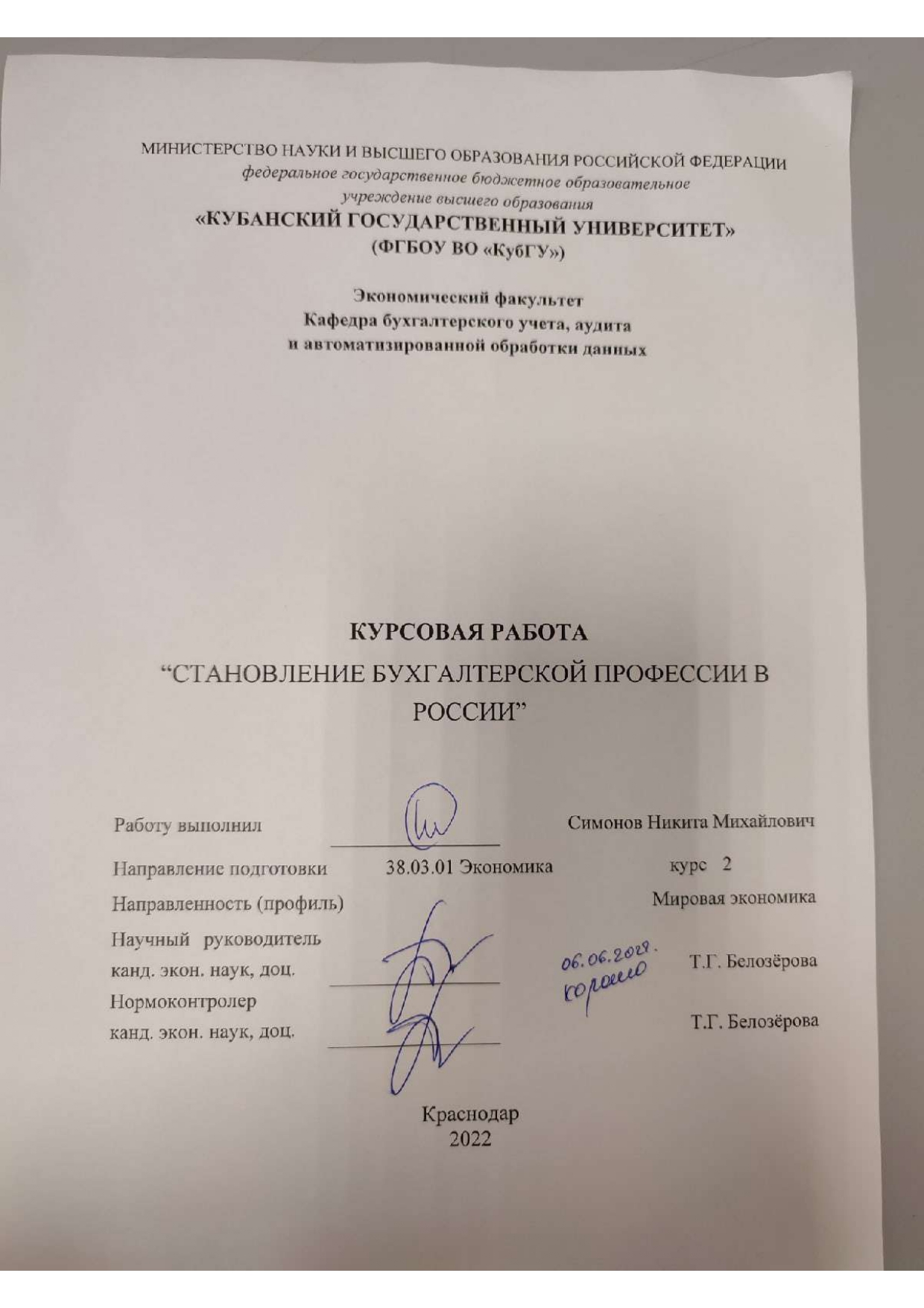 Министерство науки и высшего образования Российской Федерациифедеральное государственное бюджетное образовательное 
учреждение высшего образования«КУБАНСКИЙ ГОСУДАРСТВЕННЫЙ УНИВЕРСИТЕТ»(ФГБОУ ВО «КубГУ»)Экономический факультетКафедра бухгалтерского учета, аудита
и автоматизированной обработки данныхКУРСОВАЯ РАБОТА«СТАНОВЛЕНИЕ БУХГАЛТЕРСКОЙ ПРОФЕССИИ В РОССИИ»Краснодар2022СОДЕРЖАНИЕВведение	31 Формирование бухгалтерской профессии в России	5Развитие бухгалтерского учета и бухгалтерской профессии в разные исторические периоды в России	5Организация деятельности бухгалтерской службы в современной России и её нормативно-правовая база	12    1.3 Профессиональные бухгалтерские сообщества	232 Практическая часть	28Заключение	40Список использованных источников	41Приложения	44ВВЕДЕНИЕБухгалтерский учёт — один из важнейших элементов экономики, без которого уже невозможно представить производственные связи и отношения. Бухгалтерский учёт непосредственно отражает не только сущность и специфику хозяйственной деятельности, которой занимается предприятие, но и показывает, насколько эффективны или не эффективны организационный процесс, управленческие решения, сама методика ведения производственной деятельности.Более того, бухгалтерский учёт выполняет функции особой информационной системы, обеспечивающей устойчивую работу коммерческой организации и предполагающий определенный коммерческий результат путём прогнозирования финансового результата. Нет ни одного известного экономического механизма, который мог бы полноценно заменить бухгалтерский учёт.Цель курсовой работы — исследовать историю развития бухгалтерского учёта в России, изучить степень и характер влияния бухгалтерского учёта как важнейшего экономического механизма на развитие хозяйственно-экономической деятельности в России, определить перспективы развития бухгалтерского учёта.Для достижения поставленной цели необходимо решить следующие задачи:— изучить исторический путь развития бухгалтерского учёта с глубокой древности до наших дней.— рассмотреть важнейшие вехи становления, развития и распространения бухгалтерского учёта в России.— определить степень влияния информатизации, цифровизации и глобализации на преобразование бухгалтерского учёта.— изучить международные стандарты бухгалтерского учёта и их влияние на систему российского бухгалтерского учёта.— проанализировать перспективы развития бухгалтерского учёта в России.В качестве объекта курсовой работы обозначена система бухгалтерского учёта в России.Предмет исследования курсовой работы заключается в рассмотрении возникновения, становления и развития бухгалтерского учёта в России.Теоретико-методологической основой курсовой работы послужили фундаментальные положения современной экономической науки, изложенные в трудах отечественных и зарубежных ученых, публикациях ведущих практиков в области бухгалтерского учета, историков бухгалтерского учёта. В процессе исследования проанализированы и использованы законодательные и нормативные акты РФ, а также международные стандарты бухгалтерского учета, учебная и методическая литература.В качестве конкретных методов научного познания применялись методы: аналогии, систематизации, анализа и синтеза; группировок и сравнения; математический, статистический, балансовый; индуктивная и дедуктивная логика, классификация, группировка, выборки, а также общенаучные методы.Структура работы. Цель исследования определяет постановку задач, раскрытие которых отражено в структуре работы, построенной по следующей логике: введение, основная часть, практическая часть, заключение, список использованных источников и приложения.1 Формирование бухгалтерской профессии в России1.1 Развитие бухгалтерского учета и бухгалтерской профессии в разные исторические периоды в РоссииРазвитие бухгалтерского учета тесно связано с развитием экономических отношений в обществе и имеет свою историю. Принято выделять три основных периода развития бухгалтерского учета в истории российской государственности:1) в Российской Империи (XVIII — начало XX в.);2) в советский период (1917 г. — август 1991 г.);3) в современный период (с 1991 г. по настоящее время).Однако стоит отметить, что зачатки бухгалтерского учета в России, его предтечи, прослеживаются не с XVIII в., а намного раньше, примерно с периода Киевской Руси. Непосредственным свидетельством существования в Киевской Руси систем примитивного учёта  являются многочисленные бирки, также называвшиеся «досками», которые изготавливались из дерева и костей животных. О существовании таких первичных учётных регистров, «досок», рассказывал один из известнейших российских историков учёта А. М Галаган. Согласно А.М Галагану, достоверно известно об инциденте с боярином Дмитром, дом которого разграбил недовольный народ и обнаружил там множество «досок», на которых были записаны многочисленные долговые обязательства многих лиц. «Доски» боярина Дмитра оказались первым известным памятником счёта ранней эпохи развития торговых республик Пскова и Новгорода [13][16]. Позднее обнаружены и иные свидетельства развития учёта ведения торговых операция новгородскими и псковскими купцами, перенявшими опыт ганзейских купцов, с которыми они торговали [16].Новый виток развития организации учёта в России произошёл в середине 17 века. Первым документом в царской России, определяющим правила организации учёта и счёта, стал «Счётный приказ» 1654 года. Несколько позже, уже при Петре I, в газете «Московские ведомости» впервые появилось прежде незнакомое для России слово — «бухгалтер», и обозначало оно «лицо, которое осуществляет бухгалтерский учёт». Данное слово пришло в русский язык из немецкого языка и происходит от слова «Buchhaltung», которое дословно можно перевести как «счетоводство». В русском языке аналогом слова «бухгалтер» можно считать слово «книгодержатель» [19][23].Одним из первых государственных актов, объясняющих правила учёта и определяющих порядок его ведения, стала «Инструкция по организации учёта» от 2 января 1714 года. Важно упомянуть и о другом документе, «Регламенте управления адмиралтейства и верфи» от 1722 года, который содержал в себе определенную строгую систему натурально-стоимостного учёта материалов. Период правления Петра I характеризуется модернизацией и европеизацией многих сфер общественной жизни государства, и бухгалтерский учёт не стал исключением — именно в этот промежуток времени появляются первые бухгалтерские книги, журналы хронологической записи [23].Развитие бухгалтерского учёта в дореволюционной России продолжилось по пути европейской бухгалтерии. Однако известны и некоторые другие доктрины ведения бухгалтерского учёта, которые были сформированы на иных принципах. К таковым можно отнести такие работы, как «История бухгалтерского учёта» 1809 года издания И. Ахматова и «Счетовод» 1874 года издания Ф. В Езерского, которые можно объединить в одну группу доктрин в силу их приверженности к принципам ведения учёта французской школы [22].Огромное влияние на развитие бухгалтерской мысли в России оказала отмена крепостного права в 1861 году. Последовавшее вместе с этим активное распространение капиталистических отношений стало стимулом для появления новых и свежих идей, которые позволили бы усовершенствовать существующую систему бухгалтерского учёта. Труды двух заметных учёных второй половины 19 века — П. И. Рейнбота и А.В Прокофьева, определили путь развития бухгалтерского учёта на годы вперёд. Несмотря на определенные тенденции, имевшие место в научных кругах того времени, они не отвергали сформированные постулаты и принципы общепринятого бухгалтерского учёта и не имели цели устраивать революции бухгалтерской мысли. Напротив, Рейнбот и Прокофьев являлись приверженцами и представителями традиционного знания, классической системы бухгалтерского учёта, и именно они противостояли так называемым «теоретическим бунтам» и резким новаторским предложениям, которые были направлены на кардинальный пересмотр всей сложившейся системы бухгалтерского учёта и бухгалтерской мысли [21].Павел Иванович Рейнбот был одним из видных представителей классической парадигмы бухгалтерского учёта. Рейнбот полагал, что предметом бухгалтерского учёта являются изменения в имуществе предприятия. Объясняя необходимость и важность двойной записи, он ссылался на принцип персонификации, а главной целью двойной записи признавал исключение регистрационных ошибок и систематическое выявление причин не только прибылей, но и убытков [20]. Именно работы П. И Рейнбота ознаменовали появление оперативного учёта. Рейнбот относил к нему абсолютно всё, что является предметом учёта на предприятии, а не в бухгалтерских регистрах. Например, он считал, что кассовая книга не считалась объектом система бухгалтерских записей, а относилась к оперативному учёту. Более того, к этому учёту он относил и контроль выполнения заказов [20].Работы русских учёных оказали значительное влияние на развитие бухгалтерского учёта в западных странах. Видные представители русской бухгалтерской мысли — А.М Вольф, Н.И Попов, А.М Галаган, А.П Рудановский — издавались во многих странах Европы, цитировались и обсуждались в самых престижных научных работах и исследованиях, и даже печатались в Японии [22].Важнейшим достижением русских учёных в дореволюционный период, их главным вкладом в развитие бухгалтерского учёта стало прежде всего формирование и обоснование научных основ системы двойного учёта.Несмотря на кардинальные преобразования и перемены в жизни страны после Февральской революции 1917 года, существующая система бухгалтерского учёта в первые несколько месяцев выдерживала натиск наступающих изменений. В новом государстве осуществлялся переход от капиталистической экономической системы к социалистической. Вскоре ВЦИК принял «Положение о рабочем контроле», которое регламентировало введение рабочего контроля на каждом заводе во всех отраслях [21].Октябрьская социалистическая революция привела к повсеместным изменениям как в общественной жизни страны, так и в её экономической структуре. Всё это оказало непосредственное влияние на бухгалтерский учёт и предопределило его развитие на многие десятилетия вперёд. Эволюцию бухгалтерского учёта в СССР можно разделить на несколько этапов, определявших подход к ведению учёта:1. 1917—1918 — стремительные попытки предотвращения дестабилизации национального хозяйства, поиски путей адаптации классических методов учёта под новую экономическую систему;2. 1918—1921 — отречение от существующих систем и парадигм бухгалтерского учёта в угоду коммунистической идеологии, создание новых измерителей учёта;3. 1921—1929 — экономическая «оттепель» в рамках «новой экономической политики», частичное возвращение традиционных системы ведения учёта;4. 1929—1953 — окончательный уход от классической системы бухгалтерского учёта, деформация учётных принципов, разрушение классической научной системы учёта; 5. 1953—1984 — пересмотр принципов сложившейся системы бухгалтерского учёта, развитие и доработка производственного учёта, появление и распространение машинной обработки экономической учётной информации; 6. 1984—1992 — постепенный отказ и отход от социалистических принципов перестройка, переход к капиталистической экономической системе, возрождение классической системы бухгалтерского учёта; В первые месяцы после Октябрьской революции преобразования носили компенсационный, весьма демократический характер, они были направлены на поддержание рушащихся экономических и производственных связей. Вплоть до лета 1918 года в молодом советском государстве продолжало функционировать предпринимательство, существовали частная собственность и частное производство [14].Продолжали научную деятельность ведущие учёные дореволюционной России — Е. Е. Сивере, А. П. Рудановский, А. М. Галаган, Н. А. Кипарисов, Р. Я. Вейцман. Главным достижением бухгалтерской науки в течение первых месяцев после революции можно считать сохранение в столь непростое время наработанных методик и систем ведения учёта.Одним из самых заметных бухгалтеров при новом социалистическом строе становится А.М Галаган. Продолжатель научных традиций и учений А. П Рудановского и Ф. Бесты, Галаган стал проводником бухгалтерского учёта в условиях новой экономической реальности. Именно он занимался первыми учётными нормативными документами, желал внедрить принцип двойной бухгалтерии в плановую экономическую систему и национализированное хозяйство [12].Однако экономическая политика в молодом советском государстве стремительно изменилась в середине 1918 года, когда было решено начать переход к коммунистическому обществу, и системе классического бухгалтерского учёта существовать в неизменному виде в этих условиях было практически невозможно. Положение бухгалтеров и работников учёта было очень шатким.Начавшаяся осенью 1918 года ликвидация товарного хозяйства и капиталистической экономики породила идею создания безденежного учёта. Представителей бухгалтерской науки того времени можно было поделить на три направления, каждое из которых предлагало свое решение преодоления наметившихся проблем ведения учёта — романтики, натуралисты и реалисты [12].В свою очередь, направление бухгалтеров-романтиков делилось на трудовое, энергетическое и предметное направления. Наиболее заметным из них было трудовое направление, представители которого полагали, что единственным измерителем материальных ценностей может являться единица трудочаса. Направления «энергетиков» и «предметников» не имели значительного успеха, их идеи создания нового измерителя на основе абстрактной единицы затраченной энергии, «эрга», многим их современникам и коллегам казались абсурдными, лишенными научной базы [12].Воззрения натуралистов имели общие точки соприкосновения с положениями романтиков, они также отвергали денежный измеритель, считая его непригодным для новой экономической реальности, однако не питали иллюзий насчет возможностей создания качественно иного измерителя, а потому считали бухгалтерию необходимой лишь в рамках материально-натурального учёта [12].Бухгалтеры-реалисты не стремились радикально изменить существующие принципы учёта в отличие от романтиков и натуралистов, однако они вносили в существующую систему классического бухгалтерского учёта новые инструкции, модифицируя и дополняя её. Однако стремительный рост инфляции, а вместе с тем и снижение покупательной способности национальной валюты заставили бухгалтеров-реалистов задуматься о необходимости переоценки балансовых статей, используя индексы цен [12].И всё же вершины советской бухгалтерской науки занимали учёные «старой» волны, выходцы из дореволюционной России, идеологи традиционного бухгалтерского учёта — А.П Рудановский и его ученик А.М Галаган.Александр Павлович Рудановский был одной из самых больших величин русской бухгалтерской науки. Он видел в революции и экономико-социальных преобразованиях благо, был сторонником социалистического развития общества и государства, однако он категорически отрицал правильность новых методов хозяйственного управления, которые сложились в период политики «военного коммунизма». К «новой экономической политике» Рудановский, напротив, относился положительно, видя в нём возможность сохранения классического бухгалтерского учёта в состоянии свободы от конъюнктурного идеологического влияния. Вместе с этим, Рудановский не являлся противником развития и совершенствования системы ведения учёта. Он занимался созданием качественно нового подхода к предмету бухгалтерского учёта и методам ведения учётных операций. В рамках его концепции учёта, под предметом понимался непосредственно баланс, существующий объективно и в самом хозяйстве [16].Рудановский и Галаган были выдающимися бухгалтерами классической системы и создателями советской школы учёта, однако их имена в 1930-е годы были преданы забвению и даже травле, и достойные и великие учёные были беспринципно отодвинуты от передовой учёной деятельности. Несмотря на это, их идеи продолжали жить и применяться на практике, они использовались в качестве основы нового «социалистического» учёта. Слепое следование социалистическим принципам привело к деградации отечественной школы бухгалтерского учёта — к 1953 году бухгалтерская наука практически перестала быть таковой, так как положенные в её основу новые и «прогрессивные» постулаты превратили бухгалтерский учёт в собрание тривиальных положений и понятий. Такое положение вещей не могло не отразиться на степени профессиональной подготовки бухгалтеров. После 1953 года началось возрождение классического бухгалтерского учёта [14].Пересмотр состояния, в котором оказалась бухгалтерская наука, привёл к разработке новых направлений и принципов развития учёта, а именно:— принципа объективной оценки имущественного и правого положения субъекта хозяйствования;          — отраслевой направленности в построении системы бухгалтерского учета;—  расширения учётной регламентации, осуществляемой государствомРаспад СССР поставил крест на существовании советской системы бухгалтерского учёта, так как она на протяжении многих десятилетий выполняла функции контроля за плановой экономической системой, а потому оказалась непригодна для новой экономической реальности, основанной на капиталистических и рыночных отношениях. Вместе с этим стала развиваться система российского бухгалтерского учёта, которая радикально отличалась от советской системы кардинальными изменениями планов счетов. Новую российскую систему учёта стремились сделать по канонам международных стандартов и правил [9].Использование бухгалтерского учёта в СССР сводилось к охране социалистической собственности и контролю за выполнением государственных производственных планов. Эти задачи могли быть выполнены только в случае ведения строго регламентированного учёта собственности и постоянной проверки финансовых результатов хозяйственной деятельности надлежащими органами, что были подведомственны высшим центральным органам власти. Подобный контроль заключался в проверке состояния активов и целесообразного использования факторов производства. Помимо этого, обязательно проверялись на соответствие нормам состав оборотных средств, их количество, порядок производства товаров и услуг и, конечно, установленная стоимость продукции и размер финансовой прибыли вместе со способами её распределения и использования [14].В год распада СССР, в 1991 году, имели место важнейшие события, повернувшие развитие бухгалтерского учёта в России в новое русло: публикация нового плана счетов, появление нового набора финансовых отчетов по прообразу отчетов в западной системе бухгалтерского учёта и изменения в регулировании и методологии отечественного бухгалтерского отчёта и аудита.1.2 Организация деятельности бухгалтерской службы в современной России и её нормативно-правовая базаСтановление России как нового государства привело к разительным изменениям в государственной экономической структуре. Чуть ли не больше всего преобразований претерпел бухгалтерский учёт, которому в новых условиях вновь пришлось приспосабливаться под рыночную экономическую систему. Начался стремительный переход к системе Международных стандартов бухгалтерского учёта — IFRS.Новая капиталистическая структура, отход от централизованного управления экономикой и производственными отношениями и следование стандартам IFRS предопределили развитие отечественной системы бухгалтерского учётаПеремены в экономической структуре государства в первую очередь способствовали кардинальным изменениям в деятельности предприятий, и это не могло не найти отражения в системе учёта. Всего за пару лет бухгалтерский учёт ушёл от той системы, которая существовала в рамках плановой советской экономики.Однако ошибочным будет тезис о полном отчуждении всех наработок и принципов времён советской бухгалтерской науки. Более того, советская школа бухгалтерского учёта разработала немало полезных и применимых даже в условиях рыночной экономики методов ведения учёта. Стоит отметить также, что с приходом рыночной экономики в систему бухгалтерского учёта пришли новые термины и понятия, которыми, однако, обозначаются существовавшие и ранее явления бухгалтерского учёта [17]. Экономическая система Российской Федерации до сих пор продолжает преобразовываться и изменяться, на данный момент далеко не все рыночные механизмы работаю в национальной экономике должным образом. Поэтому роль бухгалтерского учёта в современной России заключается в том числе и в содействии эффективному развитию экономики. Современная система бухгалтерского учёта, безусловно, в куда большем объеме соответствует потребностям рыночной экономики и капиталистического общества. К сожалению, на данный момент можно говорить лишь о начале надлежащего развития современного бухгалтерского учёта в России, однако стоит отметить, что современный отечественный бухгалтерский учёт начал своё развитие с весьма благоприятной позиции, так как смог воспользоваться международными наработками и двигаться в сторону международных стандартов, а потому процесс преобразования бухгалтерского учёта в России можно считать весьма быстропроисходящим. Немаловажным фактором развития российской бухгалтерской науки является крепкая нормативно-правовая база бухгалтерского учёта. Основополагающими законодательными актами, регламентирующими ведение бухгалтерской деятельности в Российской Федерации, являются приказ Министерства Финансов «Положение по ведению бухгалтерского учёта и бухгалтерской отчетности в РФ» [4], федеральный закон «О бухгалтерском учёте» [1], иные подзаконные нормативные акты, издаваемые Правительством РФ, указы Президента РФ, рекомендательные письма ФНС, в некоторых случаях — рекомендации Центробанка РФ и распоряжения ПФР [9].В отдельном ряду нормативно-правовых актов стоит постановление Правительства РФ «Об утверждении программы реформирования бухгалтерского учета в соответствии с международными стандартами финансовой отчетности», которое ознаменовало собой завершение перехода к системе международных бухгалтерских стандартов [6].Для осуществления поставленных перед бухгалтерским учётом задач, в ФЗ №402 были сформулированы основные постулаты и требования его ведения [1]:—имущественная оценка в национальной валюте — в рублях; —отделение учёта собственного имущества организации от учёта имуществ других организаций;—ведение перманентного учёта; —отражение учёта только двойной записью в национальной системе счетов;—тождественность данных аналитического и синтетического учетов; —отражение всех операций хозяйственной деятельности на счетах без процедуры; —разделение отображения производственных затрат и затрат на капиталовложения.Данные, сбором которых занимается бухгалтерский учёт, позволяют анализировать экономическую деятельность предприятия и затем принимать важные управленческие решения.Именно бухгалтерский учёт является главным источником данных, необходимых как для осуществления деятельности организацией, так и для управления ею. Бухгалтерский учёт даёт учёту хозяйственному максимально полную картину экономического состояния предприятия. Безусловно, информация бухгалтерского учёта обязана быть достоверной, объективной и оперативно собранной, чтобы процесс производственной деятельности давал удовлетворительные экономические результаты. Одним из важнейших нормативно-правовых актов, утверждающих переход российской системы бухгалтерского учёта к международным стандартам учёта, стало постановление Правительства РФ «Об утверждении программы реформирования бухгалтерского учета в соответствии с международными стандартами финансовой отчетности» от 6 марта 1998 г. №283 [10]. Первоочередной целью программы реформирования отечественного бухгалтерского учёта стало приспособление российской системы учёта к общепринятым международным правилам и положениям ведения финансовой отчетности для содействия развития новоявленной рыночной экономической системы в России. Данная программа завершилась в 2000 году с полным переходом российского бухгалтерского учёта к мировым стандартам [10].Общие задачи данной реформы были следующими:—создание единой системы учётных стандартов и стандартов отчетности, которые обеспечат необходимой информацией пользователей — в первую очередь инвесторов;—модернизация бухгалтерского учёта в России строго с основными тенденциями унификации стандартов учёта на международном уровне;—предоставление необходимой помощи организациям в постижении и внедрении в производственный процесс новой модели бухгалтерского учёта.Для проведения планомерной реформы отечественного учёта было предусмотрено этапное поэтапное проведение необходимых преобразований: в первую очередь требовалось обновление нормативно-правовой базы системы бухгалтерского учёта; во-вторых, необходимо было привлечь в профессию молодых работников для развития реформированной отрасли; в-третьих, очень важно было повысить квалификацию уже сформировавшихся специалистов для предотвращения возможности их невостребованности на рынке труда и, как следствие, роста структурной безработицы [8].Частью преобразований, которые проводились в рамках программы реформирования, было принятие нового плана счетов бухгалтерского учёта. В конце 2000 года Министерством финансов РФ был утвержден приказ «Об утверждении плана счетов бухгалтерского учета финансово-хозяйственной деятельности организаций и инструкции по его применению» [5]. Министерство юстиции приняло решение квалифицировать данный документ как не требующий государственной регистрации, что позволило бухгалтерам и организациям плавно перейти от старого плана счетов к новому, преобразованному [5].Также была подготовлена и рассмотрена Правительством РФ редакция федерального закона «О бухгалтерском учете» [1]. Те новации, что были внесены в текст федерального закона, вытекали из принципов нового плана бухгалтерского учёта. В новую редакцию были внесены два важнейших дополнения, которые приводили ФЗ №402 к новым стандартам реалий бухгалтерского учёта. Первое дополнение непосредственно связано с установлением нормы обязательности формирования сводной бухгалтерской отчетности группам взаимосвязанных организаций, что были основаны на добровольных началах [1].К сожалению, несмотря на конкретные регламентированные указания Министерства финансов РФ — «Положение по ведению бухгалтерского учета и бухгалтерской отчетности в Российской Федерации, методические рекомендации по составлению и представлению сводной бухгалтерской отчетности» [4], большинство взаимосвязанных компаний не предоставляют необходимые отчетные данные, сужают объем информационной базы, необходимой для успешного управления такой массивной группой [4].Второе важнейшее дополнение касается плана мероприятий по реализации программы реформирования бухгалтерского учёта в соответствии с международными стандартами финансовой отчетности в части, что касается организации и проведения аттестационных мероприятий для профессиональных бухгалтеров, а именно главных бухгалтеров и бухгалтеров-экспертов [1].В процессе осуществления программы реформирования бухгалтерского учёта в соответствии с стандартами международной финансовой отчетности были выделены три организационные группы, которые формировали бухгалтерскую отчетность в индивидуальном порядке, следуя уже российским правилам ведения бухгалтерского учёта.Согласно приказу Минфина России от 29.07.1998 №34-н [4], предусматривалось три варианта определения составных частей бухгалтерской отчетности — упрощенный, стандартный и множественный. Существует и четвертый вариант формирования бухгалтерской отчетности, который используется в том случае, когда организация составляет отчетность, руководствуясь стандартами международной бухгалтерии, не формируя при этом параллельно отчетность по правилам российского бухгалтерского учёта. Важность выделения вышеуказанных групп связана, прежде всего, с тем, что различные классы организаций, завися от поставленных перед ними задач и целей, в разной степени конкретизации обязаны преодолевать проблемы прозрачной отчетности при раскрытии итоговой бухгалтерской и экономической информации [4].Рассматривая организации первой группы, которые действуют по упрощенному варианту ведения бухгалтерской отчетности, стоит отметить, что руководствуются они в первую очередь международными стандартами финансовой отчетности. Деятельность этих организаций характеризуется крайней важностью привлечения дополнительного капитала — инвестиционного капитала — для дальнейшего развития производства, инфраструктуры организации. Конкретными примерами подобных организаций являются различные акционерные общества, акции которых являются предметом торговых операций на крупнейших международных фондовых площадках [11].Ко второй группе относятся организации, что формируют бухгалтерскую отчетность по множественному варианту. К таковым относятся некоторые открытые акционерные общества, различные федеральные и крупные муниципальные унитарные предприятия. Организации, являющиеся членами второй группы, впоследствии могут оказаться в первой группе и вести учёт по упрощенному варианту.В третью группу входят организации, не являющиеся членами первых двух групп — это закрытые акционерные общества, общества с ограниченной ответственностью и некоторые другие, однако в их число не входят субъекты малого предпринимательства и некоммерческие организации. Все вышеперечисленные предприятия ведут свою бухгалтерскую отчетность согласно стандартному протоколу.Последняя, четвёртая группа сочетает в себе те субъекты малого предпринимательства и некоммерческие организации, которые составляют бухгалтерскую отчетность по упрощенному варианту.Одной из важнейших задач, стоящих перед реформаторами системы отечественного бухгалтерского учёта, было установление чёткой поэтапной структуры достижения поставленных целей. К примеру, начиная с 2002 года, организациям первой группы было разрешено формировать бухгалтерскую отчетность, ориентируясь лишь на международные принципы и стандарты финансовой отчетности. Однако обязательная составляющая подобной нормативы была введена лишь в 2005 году, что затрудняло оперативную работу организаций и бухгалтеров. Подобные несостыковки в новой парадигме бухгалтерского учёта требовали разработок от Министерства по налогам и сборам РФ, которые бы позволили сформировать так называемые «мостики» между учётными документами старого и нового образцов, а также достоверного и полного отражения всей необходимой финансовой информации, как того требовали МСФО [11].Организации, представляющие вторую и третью группы, прежде всего обязаны научиться грамотно использовать утвержденными российскими законами и положениями при создании и заполнении бухгалтерской отчетности. Так, при раскрытии информации в отчетности, предприятию необходимо учитывать, что непременно будет иметь место перманентный процесс совершенствования и улучшения принятых и утвержденных ранее положений бухгалтерского учёта.За основные вариации совершенствования нормативно-правовой базы бухгалтерского учёта ответственна «Концепция бухгалтерского учёта в рыночной экономике России» [18] — документ, принятый и одобренный Методологическим советом по бухгалтерскому учёту при Министерстве финансов РФ и Институтом профессиональных бухгалтеров РФ в конце 1997 года. «Концепция» заключала в себе результаты тщательного анализа как отечественной, так и международной практик бухгалтерского учёта, тенденций развития системы учёта, которые позволили сформулировать особые подходы к формированию российской системы ведения бухгалтерского учёта на ближайшие 10-15 лет. Однако практика показывает, что данный аналитический документ незнаком большей части бухгалтеров [18].«Концепция бухгалтерского учёта», тем не менее, является базой, фундаментом построения системы отечественного бухгалтерского учёта, и была создана для достижения конкретных целей:— обеспечение заинтересованных специалистов необходимой информацией об общепринятых подходах к организации и ведения учёта;—  формирование определенного задела для поэтапного создания новых и переработки действующих нормативно-правовых актов по бухгалтерскому учёту;— создание основы принятия решений по проблемам, что еще не были разрешены путём принятия конкретных нормативных актов;— помощь потребителям информации бухгалтерского толка в достоверном понимании данных из бухгалтерской отчетности [18].Принятый 6 декабря 2011 г. нормативный документ, №402-ФЗ «О бухгалтерском учете» [1], существенно скорректировал статус и зону ответственности главных бухгалтеров. Этот Федеральный закон заменил устаревший, требующий не просто внесения уточнений, а значительной переработки Федеральный закон «О бухгалтерском учете» от 21.11.1996 №129-ФЗ, что был одним из первых и основополагающих законов в новой отечественной системе бухгалтерского учёта.С появлением №402-ФЗ бухгалтер не будет нести ответственность за противоправные деяния, если он совершил их по письменному распоряжению генерального директора. Бухгалтеров частично освободили не только об ответственности, но и от подчинения гендиректору. Ранее главный бухгалтер наравне с генеральным директором отвечал за то, чтобы в организации правильно велся учет, платились налоги, отражалась реальная выручка — все это находило отражение в кодексе этики профессиональных бухгалтеров. И когда гендиректор требовал то, что противоречит налоговому законодательству или законодательству по бухучету, главный бухгалтер, памятуя о своей ответственности, начинал сопротивляться и отказываться выполнять такое требование. Это приводило к негативным последствиям для бухгалтера. Недальновидные руководители компаний считали сотрудника, соблюдающего кодекс этики проф. бухгалтеров, непокладистым и неуживчивым, могли создавать такие условия работы, которые бы «заставили» главного бухгалтера уволиться. Теперь таких ситуаций станет меньше, так как бухгалтер сможет подчиниться воле гендиректора (изложенной письменно), не боясь ответственности. Еще одно новшество затронуло не только статус главных бухгалтеров: они теперь не обязательно должны подчиняться первому лицу компании. На практике это правило применяется уже давно. Во многих крупных компаниях, где есть ставка на то, чтобы все делалось по закону, главные бухгалтеры фактически подчинены финансовым директорам. В следующем году руководители крупных компаний не смогут быть по совместительству еще и главными бухгалтерами. Федеральный закон запрещает такое совместительство. Прежде оно разрешалось всем. Теперь исключение сделано только для малого и среднего бизнеса. Там одно и то же лицо может быть и первым лицом компании, и главным бухгалтером. И наконец, закон четко определил, кого можно назначать на должность главного бухгалтера, каким требованиям должен отвечать специалист. Если у него есть диплом о высшем профильном образовании, то достаточно, чтобы был опыт работы в сфере бухучета не менее трех лет. Если же диплома о высшем образовании в области финансов нет, то от претендента на должность надо требовать более продолжительный опыт работы — не менее пяти лет.Отдельного упоминания заслуживает аудиторская деятельность, которая является одной из важнейший бухгалтерских профессий. Развитие аудита в Российской Федерации началось в 1990-х годах вместе с формированием новой экономической реальности в стране. Потребность в аудите как самостоятельном рыночном институте обусловили такие происходившие в то время процессы, как приватизация и акционирование крупных отечественных предприятий; бурное развитие малых предприятий и кооперативов; либерализация внешнеэкономической деятельности; приток иностранного капитала и появление совместных предприятий.Первая попытка регулирования аудиторской деятельности была предпринята с принятием Указа Президента РФ от 22.12.1993 [3], в соответствии с которым были приняты «Временные правила ведения аудиторской деятельности». Они использовались как основной законодательный документ вплоть до 2001 г., когда был принят Федеральный закон от 13.07.2001 № 119-ФЗ «Об аудиторской деятельности». Однако и этот федеральный закон не так долго регулировал аудиторскую деятельность в Российской Федерации. Уже в 2008 году был принят новый Федеральный закон «Об аудиторской деятельности», от 30.12.2008 №307-ФЗ [2]. В этот же период был принят целый пакет постановлений Правительства РФ, которые регламентировали отдельные стороны аудиторской деятельности. С 1994 года в России рынок аудиторских услуг стал общепризнанным, на первом этапе он был прежде всего связан с проведением обязательного аудита. В этот период быстро росло число аудиторских фирм во всех регионах страны. Оживилась работа зарубежных фирм, которые заняли видное место на российском рынке аудиторских услуг, обслуживая наиболее крупные организации, прежде всего имевшие выход на внешние рынки. Дело в том, что для заключения сделок с крупными зарубежными партнерами, получения кредитов во Всемирном банке, Международном валютном фонде и зарубежных банках обязательно требовались аудиторские заключения по отчетности, составленные международными фирмами. Российский аудит развивался, ориентируясь на иностранные принципы аудита, и постепенно становился частью международного аудита и сообщества аудиторов.1.3 Профессиональные бухгалтерские сообществаЕщё со времён советской бухгалтерской науки существовали различные сообщества бухгалтеров-профессионалов. Среди таких профессиональных объединений бухгалтеров в первую очередь выделяются международная общественная организация «Ассоциация бухгалтеров и аудиторов «Содружество»» (АБиАС), Институт профессиональных бухгалтеров и аудиторов России (ИПБ России), Национальная организация по стандартам финансового учета и отчетности (НСФО).История сообщества АБиАС берет свое начало в СССР. В СССР было создано несколько общественных организаций в области экономики и научно-технических проблем. Среди них выделялся Всесоюзный совет научно-технических сообществ (ВСНТО), объединявший отраслевые научно-технические общества. В его структуре имелся Комитет по экономике и организации производства, главной функцией которого была подготовка различных предложений по совершенствованию бухгалтерского учета, отчетности и экономического анализа.После воссоздания Вольного экономического общества (ВЭО) функции Комитета перешли к нему. В конце 1980-х годов именно на базе Комитета по экономике и организации производства было решено создать ассоциацию бухгалтеров. Для решения этого вопроса в декабре 1989 году была созвана Учредительная конференция учетных работников.После распада СССР Ассоциация бухгалтеров и аудиторов была переименована в Ассоциацию бухгалтеров СНГ, а через некоторое время приняла уже свое современное название —  международная общественная организация «Ассоциация бухгалтеров и аудиторов   «Содружество»» (АБиАС).В настоящее время коллективными членами «Ассоциации» являются ассоциации бухгалтеров и аудиторов из девяти стран СНГ. АБиАС имеет свои региональные отделения и представительства более чем в 45 регионах Российской Федерации.В числе основных направлений работы АБиАС — оказание практической помощи в обеспечении профессиональной защиты и безопасности работников бухгалтерского учета и контроля при выполнении возложенных на них управленческих и информационных функций, участие в разработке нормативно-правовых актов по бухгалтерскому учету, контролю и экономическому анализу предпринимательской деятельности хозяйствующих субъектов. Особое внимание АБиАС уделяет проблемам переподготовки специалистов бухгалтерского учёта, повышения квалификации молодых российских бухгалтеров и аудиторов. По инициативе «Ассоциации» и при содействии множества общественных организаций и органов государственной власти ежегодно проходят всероссийские собрания бухгалтеров и аудиторов с обсуждением практических вопросов организации бухгалтерского учета.Существуют также и отдельные специализированные профессиональные объединения аудиторов. Начиная с 1994 г. на российском рынке стали активно работать аудиторские общественные организации. В частности, были созданы такие крупнейшие организации, как Аудиторская палата России, Коллегия аудиторов, Союз профессиональных аудиторских объединений, Московская аудиторская палата. Для подготовки высококвалифицированных аудиторов была создана сеть учебно-методических центров, которые проводили не только обучение, но и организовали постоянную работу по повышению квалификации аудиторов. С 1996 г. комиссия по аудиторской деятельности при Президенте РФ стала разрабатывать и утверждать российские стандарты аудиторской деятельности, которые способствовали единообразию подходов к проведению аудита всеми аудиторскими российскими организациями и ориентировали их на повышение качества аудиторской проверки. Следует подчеркнуть, что российский аудит изначально развивался в тесном контакте с международными организациями, и поэтому даже первые стандарты в большой мере ориентировались на содержание и методологические подходы, которые реализовывались в международных стандартах аудита. Это в значительной степени способствовало тому, что российский аудит сразу вписался в международное аудиторское сообщество.Каждый член профессионального сообщества бухгалтеров считает Кодекс этики профессиональных бухгалтеров сакральным сводом правил и принципов и осуществляет свою профессиональную деятельность в строгом соответствии с его положениями. Кодекс этики профессиональных бухгалтеров России представляет собой свод правил поведения, обязательных для бухгалтеров при осуществлении ими профессиональной деятельности. Положения данного кодекса являются базовыми, поскольку невозможно ввести этические требования абсолютно на все обстоятельства, с которыми могут столкнуться бухгалтеры в своей работе.Действующий Кодекс представляет собой свод этических требований, правил, предъявляемых к бухгалтерам во всем мире. Он состоит из трех частей: часть А применяется ко всем профессиональным бухгалтерам; часть В применяется к публично практикующим профессиональным бухгалтерам; часть С применяется к наемным профессиональным бухгалтерам.Кодекс признает, что цели бухгалтерской профессии состоят в выполнении работы в соответствии с самыми высокими стандартами профессионализма, обеспечении наилучших результатов работы, и в целом — в выполнении требования соблюдать общественные интересы. Для достижения этих целей необходимо соблюдать следующие четыре основные требования [10]:—  достоверность. В обществе существует потребность в достоверной информации и надежных информационных системах.—  профессионализм. Есть потребность в людях, которые могут быть без сомнения идентифицированы клиентами, работодателями и другими заинтересованными сторонами как специалисты в сфере бухгалтерского учета.—  качество услуг. Нужна уверенность в том, что все услуги, оказанные профессиональным бухгалтером, соответствуют высшим стандартам качества.—  доверие. Потребители услуг профессиональных бухгалтеров должны быть уверены в существовании основ профессиональной этики, регулирующих предоставление таких услуг.Кодекс разработан на базе следующих фундаментальных принципов [10]: — порядочность. Профессиональный бухгалтер должен быть откровенен и честен при предоставлении им профессиональных услуг.— объективность. Профессиональный бухгалтер должен быть справедливым и избегать предвзятости или небеспристрастности, конфликта интересов или влияния других лиц, которые мешали бы его объективности.— профессиональная компетентность и должная тщательность в работе. Профессиональный бухгалтер обязан оказывать профессиональные услуги с должной тщательностью, компетентностью и старательностью. Ему необходимо постоянно поддерживать профессиональные знания и навыки на уровне, требуемом для предоставления клиенту или работодателю преимуществ, связанных с использованием профессиональных услуг компетентного лица, опирающегося на последние тенденции в практике, законодательстве и методах работы.— конфиденциальность. Профессиональный бухгалтер должен соблюдать конфиденциальность информации, полученной в ходе предоставления профессиональных услуг, и не должен использовать или разглашать такую информацию без надлежащих полномочий, за исключением случаев, когда раскрытие такой информации продиктовано его профессиональными или юридическими правами либо обязанностями.— профессиональное поведение. Профессиональный бухгалтер должен действовать таким образом, чтобы это соответствовало хорошей репутации профессии, и воздерживаться от поведения, которое могло бы нанести ущерб этой репутации.— технические стандарты. Профессиональный бухгалтер должен оказывать профессиональные услуги в соответствии с применяемыми техническими и профессиональными стандартами.Профессия бухгалтера требует от каждого человека соблюдать законы государственные и законы моральные, поэтому каждый достойный бухгалтер ведёт свою деятельность в строгом соответствии со всеми правила, что были определены Кодексом этики профессиональных бухгалтеров.2 ПРАКТИЧЕСКАЯ ЧАСТЬ1 вариант, коэффициент 701.10.2022 г. было зарегистрировано ООО «Альфа» с уставным капиталом 350 000 р. Дебет 75/1 «Расчеты по вкладам в уставный капитал»Кредит 80 «Уставный капитал»Собственниками в счет вклада в уставный капитал были внесены денежные средства на расчетный счет в размере 210 000 р.Дебет 51 «Расчетный счет»Кредит 75/1 «Расчеты по вкладам в уставный капиталТаблица 2.1 — Вступительный баланс, руб.        Составлен Журнал регистрации хозяйственных операций (табл. 2.2).Таблица 2.2 — Журнал регистрации фактов хозяйственной жизниЗаполнена Главная книга организации.Составлена оборотно-сальдовая ведомость (табл.2.3).Таблица 2.3 — Оборотно-сальдовая ведомостьЗАКЛЮЧЕНИЕДелая вывод по данной курсовой работе можно сказать, что бухгалтерское дело представляет собой профессиональную деятельность бухгалтера во всех ее проявлениях — ведении учёта, составлении отчётности, формировании учётной политики организации, контроле, анализе отчётных данных, участий в профессиональных организациях и т.д. В данной курсовой работе были рассмотрены вопросы, касающиеся процессов становления и развития бухгалтерской профессии в России.В ходе выполнения курсовой работы мы пришли к выводу, что история зарождения и становления бухгалтерской профессии в России многогранна, полна как взлётов, так и падений. Развитие экономики и постоянное усложнение деятельности юридических лиц стимулирует развитие бухгалтерского дела. Современное законодательство в сферах бухгалтерского учёта и налогообложения требует от бухгалтера приобретения навыков юриста, аналитика, аудитора. Таким образом, составляющие бухгалтерского дела динамично развиваются и постоянно усложняются.За более чем двадцатилетний период времени, с тех пор как Россия присоединилась к стандартам МСФО, отечественная система бухгалтерского дела качественно изменилась и была усовершенствована. МСФО — это целая бухгалтерская философия, основанная на многолетнем мировом опыте, это передовой опыт в профессии. Субъекты публичного интереса обязаны применять МСФО для составления финансовой отчетности. Изучение и практическое применение МСФО для всех, кто причастен к бухгалтерской профессии  главная цель.                                                    
	В практической части работы на примере сквозной задачи показана вся деятельность ООО "Альфа": был составлен вступительный баланс, журнал регистраций хозяйственных операций с указанием бухгалтерских проводок по счетам, заполнена главная книга организации, составлен баланс на конец отчетного периода и заполнен отчет о финансовых результатах.СПИСОК ИСПОЛЬЗОВАННЫХ ИСТОЧНИКОВ1. Российская Федерация. Законы. Федеральный закон "О бухгалтерском учете" от 06.12.2011 №402-ФЗ (последняя редакция) // КонсультантПлюс : справочно-правовая система. — Москва, 2022 — . — Загл. с титул. экрана.2. Российская Федерация. Законы. Федеральный закон "Об аудиторской деятельности" от 30.12.2008  №307-ФЗ. // КонсультантПлюс : справочно-правовая система. — Москва, 2022 — . — Загл. с титул. экрана.3. Указ Президента РФ от 22.12.1993 №2268 (ред. от 18.08.1996) «О формировании республиканского бюджета Российской Федерации и взаимоотношениях с бюджетами субъектов Российской Федерации в 1994 году» // КонсультантПлюс : справочно-правовая система. — Москва, 2022 — . — Загл. с титул. экрана.	4.  Приказ Минфина России от 29.07.1998 №34н (ред. от 11.04.2018) "Об утверждении Положения по ведению бухгалтерского учета и бухгалтерской отчетности в Российской Федерации" (Зарегистрировано в Минюсте России 27.08.1998 №1598) // КонсультантПлюс : справочно-правовая система. — Москва, 2022 — . — Загл. с титул. экрана.	5. Приказ Минфина РФ от 31.10.2000, №94-н (ред. от 08.11.2010) "Об утверждении плана счетов бухгалтерского учета финансово-хозяйственной деятельности организаций и Инструкции по его применению"// КонсультантПлюс : справочно-правовая система. — Москва, 2022 — . — Загл. с титул. экрана.	6.  Постановление Правительства РФ «Об утверждении программы реформирования бухгалтерского учета в соответствии с международными стандартами финансовой отчетности» от 6 марта 1998 г. №283// КонсультантПлюс : справочно-правовая система. — Москва, 2022 — . — Загл. с титул. экрана.	7. Концепция бухгалтерского учёта в рыночной экономике России // «Контур.Норматив». — 2022. — URL: https://normativ.kontur.ru/document?moduleId=1&documentId=26158 (дата обращения: 18.04.2022)	8.  Нормативное регулирование бухгалтерского учета // Электронный журнал «Главная книга». —  2022. — URL : https://glavkniga.ru/situations/k502717 (дата обращения: 20.03.2022).9. Основные нормативные акты и документы, регулирующие бухгалтерский учет в российской федерации // «Консультант Плюс». — 2022. — URL : http://www.consultant.ru/document/cons_doc_LAW_71763/ (дата обращения : 20.03.2022) 	10.  Профессиональная этика бухгалтера. Кодекс этики бухгалтера // Grandars.ru. — 2022. — URL: https://www.grandars.ru/student/buhgalterskiy-uchet/etika-buhgaltera.html (дата обращения: 24.04.2022)11.  Система нормативного регулирования бухгалтерского учета в РФ // ППТ.РУ. — 2022. — URL: https://ppt.ru/art/buh-uchet/regulirovanie (дата обращения : 20.03.2022)12.  Куликова, Л. И. Развитие счетных наук в России: ретроспективный анализ / Л. И. Куликова, А. Р. Кадырова // Международный бухгалтерский учет. — 2016. — Т. 19, вып. 23. — С. 33—43.	13.  Кутер, М. И. Классификация древнерусских бирок в соответствии с современной учетной методологией / М. И. Кутер, 64 А. В. Кузнецов // Экономические и гуманитарные науки. — 2010. — № 1 (216). — С. 75—81.	14.  Маздоров, В. А. История развития бухгалтерского учета в СССР (1917—1972 гг.) / В. А. Маздоров. — Москва : Финансы, 1972. — 318 с.	15. Медведев, М.Ю. История русской бухгалтерии / М.Ю. Медведев. Д.В. Назаров. — Москва: Бухгалтерский учет, 2007.	16. Галаган, А. М. Счетоводство в его историческом развитии / А. М. Галаган. — Москва: Госиздат, 1927. — 172 с.	17. Кондраков Н.П. Бухгалтерский учет, анализ хозяйственной деятельности и аудит. — М.: Перспектива, 2010.	18.  Бабаев Ю.А. Бухгалтерский учет / Ю.А. Бабаев. — Москва, 2001.	19. Кузнецов, А. В. По страницам истории российского бухгалтерского учета в допетровскую эпоху / А. В. Кузнецов, И. Г. Панженская // Вестник Адыгейского государственного университета. Сер.: Экономика. — 2015. — Вып. 3 (165). — С. 87—9620. Соколов Я. В. Очерки по истории бухгалтерского учета. М.: Финансы и статистика, 2001. — 347с.21. Соколов, Я. В. История бухгалтерского учета: учебник / Я. В. Соколов, В. Я. Соколов. — 3-е издание, переработанное и дополненное. — Москва : Магистр, ИНФРА-М, 2011. — 287 с.22. Соколов, Я.В. Бухгалтерский учет: от истоков до наших дней: учебное пособие для вузов / Я.В. Соколов. — Москва: Аудит: ЮНИТИ, 1996.23. Судебная бухгалтерия : краткий курс : [учебное пособие] / Романов Виталий Вячеславович. — [Саратов] : Научная книга, 2012. — 69 с.ПРИЛОЖЕНИЯПо итогам отчетного периода, на основании полученных данных заполнен отчет о финансовых результатах (приложение А) и составлен баланс на конец отчетного периода (приложение Б).Приложение А— Отчет о финансовых результатах(приложение)Приложение Б — Баланс на конец отчетного периода(приложение)Работу выполнилСимонов Никита МихайловичСимонов Никита МихайловичСимонов Никита МихайловичНаправление подготовкиНаправление подготовки38.03.01 Экономика38.03.01 Экономикакурс2Направленность (профиль)Направленность (профиль)Мировая экономикаМировая экономикаМировая экономикаМировая экономикаНаучный руководитель канд. экон. наук, доц.Т.Г. БелозёроваТ.Г. БелозёроваТ.Г. БелозёроваНормоконтролерканд. экон. наук, доц.Т.Г. БелозёроваТ.Г. БелозёроваТ.Г. БелозёроваНаименование показателяНа 01.10.2022Наименование показателяНа 01.10.2022АктивАктивПассивПассивСодержание статьиСумма, руб.Содержание статьиСумма, руб.Денежные средства210 000Уставный капитал350 000Дебиторская задолженность140 000Добавочный капитал−Итого350 000Итого350 000№ п/пСодержание факта хозяйственной жизни (ФХЖ)Корреспонденция счетовКорреспонденция счетовСумма, руб.Сумма, руб.№ п/пСодержание факта хозяйственной жизни (ФХЖ)ДебетКредитЧастнаяОбщая1Внесено оборудование к установке от учредителя0775140 000140 00021.Приобретены материалы от поставщика,1060105 000126 00022.включая НДС 20%196021 000126 0003Списан к возмещению НДС по принятым к учету материальным ценностям681921 00021 0004Передано оборудование под монтаж0807140 000140 0005Отпущены материалы на наладку станка081035 00035 0006Начислена заработная плата работникам, занятым в монтаже оборудования087056 00056 0007Начислены социальные взносы (30%) на заработную плату работников, занятых в монтаже оборудования086916 80016 8008Оборудование приказом руководителя введено в эксплуатацию0108247 800247 80091.Отпущены со склада материалы: в производство продукции А20(А)1021 00070 00092.в производство продукции Б 20(Б)1028 00070 00093.на цеховые нужды251014 00070 00094.на управленческие нужды26107 00070 00010Начислена амортизация производственного оборудования линейным методом за месяц (срок полезного использования — 5 лет)25024 1304 130111.Начислена заработная плата: рабочим, изготавливающим изделие А20(А)7070 000399 000112.рабочим, изготавливающим изделие Б20(Б)7084 000399 000113.персоналу цеха2570105 000399 000114.аппарату заводоуправления2670140 000399 000121.Начислены взносы во внебюджетные фонды (30%): рабочим, изготавливающим изделие А20(А)6921 000119 700122.рабочим, изготавливающим изделие Б20(Б)6925 200119 700123.персоналу цеха256931 500119 700124.аппарату заводоуправления266942 000119 70013Удержан из заработной платы работников налог на доходы физических лиц706859 15059 150141.Акцептован счет поставщика за электроэнергию, потребленную на производственные нужды,256028 07084 084142.включая НДС 20%1960561484 084143.Акцептован счет поставщика за электроэнергию, потребленную на управленческие нужды,266042 00084 084144.включая НДС 20%19608 40084 08415Списан к возмещению НДС по счету681914 01414 01416Получен краткосрочный кредит в банке5166560 000560 00017Перечислено поставщику за материалы6051126 000126 00018Перечислено поставщику за электроэнергию605184 08484 084191.Акцептован счет поставщика за услуги связи,26 6049 00058 800192.включая НДС 20%19609 80058 80020Списан к возмещению НДС по счету68199 8009 80021Перечислено поставщику за услуги связи605158 80058 800221.Распределены и списаны на счета основного производства (пропорционально заработной плате рабочих основного производства) общепроизводственные расходы: изделие А20(А)2582 215462 560222.Распределены и списаны на счета основного производства (пропорционально заработной плате рабочих основного производства) общепроизводственные расходы: изделие Б20(Б)25100 345462 560223.Распределены и списаны на счета основного производства (пропорционально заработной плате рабочих основного производства) общехозяйственные расходы: изделие А20(А)26126 000462 560224.Распределены и списаны на счета основного производства (пропорционально заработной плате рабочих основного производства) общехозяйственные расходы: изделие Б20(Б)26154 000462 560231.Выпущена из производства и учтена на складе готовая продукция по фактической себестоимости: изделие А43(А)20(А)320 215711 900232.Выпущена из производства и учтена на складе готовая продукция по фактической себестоимости: изделие Б43(Б)20(Б)391 685711 90024Отгружена со склада продукция А, право собственности на которую перейдет к покупателям на складе назначения45(А)43(А)245 000245 00025Признан доход от продажи продукции Б6290(Б)630 000630 00026Начислен НДС (20%) с объема продаж изделия Б90(Б)68105 000105 00027Получено подтверждение о приемке покупателем отгруженной ему продукции А и переходе права собственности6290(А)525 000525 00028Выделена сумма НДС с объема продаж изделия А90(А)6887 50087 500291.Списана производственная себестоимость проданной продукции: изделие А90(А)45(А)245 000455 000292.Списана производственная себестоимость проданной продукции: изделие Б90(Б)43(Б)210 000455 000301.Выявлен финансовый результат от продаж: изделие А90(А)99192 500507 500302.Выявлен финансовый результат от продаж: изделие Б90(Б)99315 000507 500311.Поступили денежные средства от покупателей в оплату продукции: изделие А5162630 0001 155 000312.Поступили денежные средства от покупателей в оплату продукции: изделие Б5162525 0001 155 00032Выявлена недостача готовой продукции А на складе9443(А)49 00049 00033Недостача списана на кладовщика739449 00049 00034Сумма недостачи внесена работником в кассу организации507349 00049 00035Получены денежные средства с расчетного счета на выдачу заработной платы5051395 850395 85036Выдана заработная плата работникам70 50395 850395 85037Начислены проценты по краткосрочному кредиту916628 00028 000381.Продано производственное оборудование: на договорную стоимость объекта  6291336 000887 600382.на сумму НДС916856 000887 600383.на списанную фактическую стоимость01.201.1247 800887 600384.на сумму накопленной амортизации0201.24 130887 600385.на остаточную стоимость9101.2243 670 887 60039Поступили денежные средства на расчетный счет за проданное оборудование5162336 000336 00040Перечислены проценты по кредиту665128 00028 00041Отражена сумма штрафных санкций к уплате917624 50024 50042Перечислены суммы штрафов765124 50024 50043Определен финансовый результат от прочих доходов и расходов999116 17016 17044Начислен налог на прибыль996898 26698 26645Заключительными оборотами года закрыт счет прибылей и убытков9984393 064393 06446По решению собрания акционеров 5% прибыли направлено на образование резервного капитала (округлить до целых)848219 65619 65647Начислены дивиденды (25%) акционерам, не являющимся работниками организации8475.298 26698 26648Удержан НДФЛ с суммы начисленных дивидендов75.26812 77512 77549Перечислены дивиденды акционерам, не являющимся работниками организации75.25185 49185 491501.Оплачена задолженность по налогам 6851373 877510 377502.Оплачена задолженность по взносам во внебюджетные фонды6951136 500510 377ИтогоИтогоИтогоИтогоИтого10 816 127Счет 01.1
Основные средстваСчет 01.1
Основные средстваСчет 01.1
Основные средстваСчет 01.1
Основные средстваСчет 01.1
Основные средстваСчет 01.1
Основные средстваСчет 01.1
Основные средстваСчет 01.1
Основные средстваСчет 01.2
Выбытиеосновных средствСчет 01.2
Выбытиеосновных средствСчет 01.2
Выбытиеосновных средствДСчет 01.1
Основные средстваСчет 01.1
Основные средстваСчет 01.1
Основные средстваСчет 01.1
Основные средстваСчет 01.1
Основные средстваСчет 01.1
Основные средстваСчет 01.1
Основные средстваСчет 01.1
Основные средстваКККДДДСчет 01.2
Выбытиеосновных средствСчет 01.2
Выбытиеосновных средствСчет 01.2
Выбытиеосновных средствККККс. 0с. 0с. 0с. 0с. 0с. 0с. 0с. 0с. 0с. 0с. 08) 247 8008) 247 8008) 247 8008) 247 8008) 247 8008) 247 80038.3) 247 80038.3) 247 80038.3) 247 80038.3) 247 80038.3) 247 80038.3) 247 80038.3) 247 80038.3) 247 80038.3) 247 80038.3) 247 80038.3) 247 80038.4) 4 13038.4) 4 13038.4) 4 13038.4) 4 13038.4) 4 13038.5) 243 67038.5) 243 67038.5) 243 67038.5) 243 67038.5) 243 670об. 247 800об. 247 800об. 247 800об. 247 800об. 247 800об. 247 800об. 247 800об. 247 800об. 247 800об. 247 800об. 247 800об. 247 800об. 247 800об. 247 800об. 247 800об. 247 800об. 247 800об. 247 800об. 247 800об. 247 800об. 247 800об. 247 800с. 0с. 0с. 0с. 0с. 0с. 0с. 0с. 0с. 0с. 0с. 0Счет 02
Амортизация основных средств Счет 02
Амортизация основных средств Счет 02
Амортизация основных средств Счет 02
Амортизация основных средств Счет 02
Амортизация основных средств Счет 02
Амортизация основных средств Счет 02
Амортизация основных средств Счет 02
Амортизация основных средств  Счет 07Оборудование к установке Счет 07Оборудование к установке Счет 07Оборудование к установкеДСчет 02
Амортизация основных средств Счет 02
Амортизация основных средств Счет 02
Амортизация основных средств Счет 02
Амортизация основных средств Счет 02
Амортизация основных средств Счет 02
Амортизация основных средств Счет 02
Амортизация основных средств Счет 02
Амортизация основных средств КККДДД Счет 07Оборудование к установке Счет 07Оборудование к установке Счет 07Оборудование к установкеККККс. 0с. 0с. 0с. 0с. 0с. 0с. 1 000 000с. 1 000 000с. 1 000 000с. 1 000 000с. 1 000 00038.4) 4 13038.4) 4 13038.4) 4 13038.4) 4 13038.4) 4 13038.4) 4 13010) 4 13010) 4 13010) 4 13010) 4 13010) 4 13010) 4 1301) 140 0001) 140 0001) 140 0001) 140 0001) 140 0004) 140 0004) 140 0004) 140 0004) 140 0004) 140 000об. 4 130об. 4 130об. 4 130об. 4 130об. 4 130об. 4 130об. 4 130об. 4 130об. 4 130об. 4 130об. 4 130об. 4 130об. 140 000об. 140 000об. 140 000об. 140 000об. 140 000об. 140 000об. 140 000об. 140 000об. 140 000об. 140 000с. 0с. 0с. 0с. 0с. 0с. 0с. 0с. 0с. 0с. 0с. 0Счет 10
МатериалыСчет 10
МатериалыСчет 10
МатериалыСчет 10
МатериалыСчет 10
МатериалыСчет 10
МатериалыСчет 10
МатериалыСчет 10
МатериалыСчет 19Налог на добавленную стоимость по приобретенным материалам Счет 19Налог на добавленную стоимость по приобретенным материалам Счет 19Налог на добавленную стоимость по приобретенным материалам ДСчет 10
МатериалыСчет 10
МатериалыСчет 10
МатериалыСчет 10
МатериалыСчет 10
МатериалыСчет 10
МатериалыСчет 10
МатериалыСчет 10
МатериалыКККДДДСчет 19Налог на добавленную стоимость по приобретенным материалам Счет 19Налог на добавленную стоимость по приобретенным материалам Счет 19Налог на добавленную стоимость по приобретенным материалам ККККс. 0с. 0с. 0с. 0с. 0с. 0с. 0с. 0с. 0с. 0с. 02.1) 105 0002.1) 105 0002.1) 105 0002.1) 105 0002.1) 105 0002.1) 105 0005) 35 0005) 35 0005) 35 0005) 35 0005) 35 0005) 35 0002.2) 21 0002.2) 21 0002.2) 21 0002.2) 21 0002.2) 21 0003) 21 0003) 21 0003) 21 0003) 21 0003) 21 0009.1) 21 0009.1) 21 0009.1) 21 0009.1) 21 0009.1) 21 0009.1) 21 00014.2) 5 61414.2) 5 61414.2) 5 61414.2) 5 61414.2) 5 61415) 14 01415) 14 01415) 14 01415) 14 01415) 14 0149.2) 28 0009.3) 14 0009.4) 70009.2) 28 0009.3) 14 0009.4) 70009.2) 28 0009.3) 14 0009.4) 70009.2) 28 0009.3) 14 0009.4) 70009.2) 28 0009.3) 14 0009.4) 70009.2) 28 0009.3) 14 0009.4) 700014.4) 8 40019.2) 9 80014.4) 8 40019.2) 9 80014.4) 8 40019.2) 9 80014.4) 8 40019.2) 9 80014.4) 8 40019.2) 9 80020) 9 80020) 9 80020) 9 80020) 9 80020) 9 800об. 105 000об. 105 000об. 105 000об. 105 000об. 105 000об. 105 000об. 105 000об. 105 000об. 105 000об. 105 000об. 105 000об. 105 000об. 44 814об. 44 814об. 44 814об. 44 814об. 44 814об. 44 814об. 44 814об. 44 814об. 44 814об. 44 814с. 0с. 0с. 0с. 0с. 0с. 0с. 0с. 0с. 0с. 0с. 0Счет 20
Основное производство продукции АСчет 20
Основное производство продукции АСчет 20
Основное производство продукции АСчет 20
Основное производство продукции АСчет 20
Основное производство продукции АСчет 20
Основное производство продукции АСчет 20
Основное производство продукции АСчет 20
Основное производство продукции АСчет 20
Основное производство продукции БСчет 20
Основное производство продукции БСчет 20
Основное производство продукции БДСчет 20
Основное производство продукции АСчет 20
Основное производство продукции АСчет 20
Основное производство продукции АСчет 20
Основное производство продукции АСчет 20
Основное производство продукции АСчет 20
Основное производство продукции АСчет 20
Основное производство продукции АСчет 20
Основное производство продукции АКККДДДСчет 20
Основное производство продукции БСчет 20
Основное производство продукции БСчет 20
Основное производство продукции БККККс. 0с. 0с. 0с. 0с. 0с. 0с. 0с. 0с. 0с. 0с. 09.1) 21 0009.1) 21 0009.1) 21 0009.1) 21 0009.1) 21 0009.1) 21 00023.1) 320 21523.1) 320 21523.1) 320 21523.1) 320 21523.1) 320 21523.1) 320 2159.2) 20 0009.2) 20 0009.2) 20 0009.2) 20 0009.2) 20 00023.2) 391 68523.2) 391 68523.2) 391 68523.2) 391 68523.2) 391 68511.1) 70 00011.1) 70 00011.1) 70 00011.1) 70 00011.1) 70 00011.1) 70 00011.2) 6 25011.2) 6 25011.2) 6 25011.2) 6 25011.2) 6 25012.1) 21 00022.1) 82 21522.3) 126 00012.1) 21 00022.1) 82 21522.3) 126 00012.1) 21 00022.1) 82 21522.3) 126 00012.1) 21 00022.1) 82 21522.3) 126 00012.1) 21 00022.1) 82 21522.3) 126 00012.1) 21 00022.1) 82 21522.3) 126 00012.2) 200 00022.2) 60 00022.4) 18 00012.2) 200 00022.2) 60 00022.4) 18 00012.2) 200 00022.2) 60 00022.4) 18 00012.2) 200 00022.2) 60 00022.4) 18 00012.2) 200 00022.2) 60 00022.4) 18 000об. 320 215об. 320 215об. 320 215об. 320 215об. 320 215об. 320 215об. 320 215об. 320 215об. 320 215об. 320 215об. 320 215об. 320 215об. 391 685об. 391 685об. 391 685об. 391 685об. 391 685об. 391 685об. 391 685об. 391 685об. 391 685об. 391 685с. 0с. 0с. 0с. 0с. 0с. 0с. 0с. 0с. 0с. 0с. 0Счет 25Общепроизводственные расходыСчет 25Общепроизводственные расходыСчет 25Общепроизводственные расходыСчет 25Общепроизводственные расходыСчет 25Общепроизводственные расходыСчет 25Общепроизводственные расходыСчет 25Общепроизводственные расходыСчет 25Общепроизводственные расходыСчет 25Общепроизводственные расходыСчет 26Общехозяйственные расходыСчет 26Общехозяйственные расходыСчет 26Общехозяйственные расходыДДСчет 25Общепроизводственные расходыСчет 25Общепроизводственные расходыСчет 25Общепроизводственные расходыСчет 25Общепроизводственные расходыСчет 25Общепроизводственные расходыСчет 25Общепроизводственные расходыСчет 25Общепроизводственные расходыСчет 25Общепроизводственные расходыСчет 25Общепроизводственные расходыКДДДДСчет 26Общехозяйственные расходыСчет 26Общехозяйственные расходыСчет 26Общехозяйственные расходыККК9.3) 14 0009.3) 14 0009.3) 14 0009.3) 14 0009.3) 14 0009.3) 14 00022.1) 82 21522.1) 82 21522.1) 82 21522.1) 82 21522.1) 82 21522.1) 82 2159.4) 70009.4) 70009.4) 70009.4) 70009.4) 700022.3) 126 00022.3) 126 00022.3) 126 00022.3) 126 00022.3) 126 00010) 4 31010) 4 31010) 4 31010) 4 31010) 4 31010) 4 31022.2) 100 48522.2) 100 48522.2) 100 48522.2) 100 48522.2) 100 48522.2) 100 48511.4) 140 00011.4) 140 00011.4) 140 00011.4) 140 00011.4) 140 00022.4) 154 00022.4) 154 00022.4) 154 00022.4) 154 00022.4) 154 00011.3) 105 00011.3) 105 00011.3) 105 00011.3) 105 00011.3) 105 00011.3) 105 00012.4) 42 00012.4) 42 00012.4) 42 00012.4) 42 00012.4) 42 00012.3) 31 50012.3) 31 50012.3) 31 50012.3) 31 50012.3) 31 50012.3) 31 50014.3) 42 00014.3) 42 00014.3) 42 00014.3) 42 00014.3) 42 00014.1) 28 07014.1) 28 07014.1) 28 07014.1) 28 07014.1) 28 07014.1) 28 07019.1) 49 00019.1) 49 00019.1) 49 00019.1) 49 00019.1) 49 000об. 182 700об. 182 700об. 182 700об. 182 700об. 182 700об. 182 700об. 182 700об. 182 700об. 182 700об. 182 700об. 182 700об. 182 700об. 280 000об. 280 000об. 280 000об. 280 000об. 280 000об. 280 000об. 280 000об. 280 000об. 280 000об. 280 000Счет 43АГотовая продукция АСчет 43АГотовая продукция АСчет 43АГотовая продукция АСчет 43АГотовая продукция АСчет 43АГотовая продукция АСчет 43АГотовая продукция АСчет 43АГотовая продукция АСчет 43АГотовая продукция АСчет 43АГотовая продукция АСчет 43БГотовая продукция БСчет 43БГотовая продукция БСчет 43БГотовая продукция БДДСчет 43АГотовая продукция АСчет 43АГотовая продукция АСчет 43АГотовая продукция АСчет 43АГотовая продукция АСчет 43АГотовая продукция АСчет 43АГотовая продукция АСчет 43АГотовая продукция АСчет 43АГотовая продукция АСчет 43АГотовая продукция АКДДДДСчет 43БГотовая продукция БСчет 43БГотовая продукция БСчет 43БГотовая продукция БКККс. 0с. 0с. 0с. 0с. 0с. 0с. 0с. 0с. 0с. 0с. 023.1) 320 21523.1) 320 21523.1) 320 21523.1) 320 21523.1) 320 21523.1) 320 21524) 245 00024) 245 00024) 245 00024) 245 00024) 245 00024) 245 00023.2) 391 68523.2) 391 68523.2) 391 68523.2) 391 68523.2) 391 68529.2) 210 00029.2) 210 00029.2) 210 00029.2) 210 00029.2) 210 00032) 49 00032) 49 00032) 49 00032) 49 00032) 49 00032) 49 000об. 320 215об. 320 215об. 320 215об. 320 215об. 320 215об. 320 215об. 294 000об. 294 000об. 294 000об. 294 000об. 294 000об. 294 000об. 391 685об. 391 685об. 391 685об. 391 685об. 391 685об. 210 000об. 210 000об. 210 000об. 210 000об. 210 000с. 26 215с. 26 215с. 26 215с. 26 215с. 26 215с. 26 215с. 181 685с. 181 685с. 181 685с. 181 685с. 181 685Счет 45Товары отгруженныеСчет 45Товары отгруженныеСчет 45Товары отгруженныеСчет 45Товары отгруженныеСчет 45Товары отгруженныеСчет 45Товары отгруженныеСчет 45Товары отгруженныеСчет 45Товары отгруженныеСчет 45Товары отгруженныеСчет 50КассаСчет 50КассаСчет 50КассаДДСчет 45Товары отгруженныеСчет 45Товары отгруженныеСчет 45Товары отгруженныеСчет 45Товары отгруженныеСчет 45Товары отгруженныеСчет 45Товары отгруженныеСчет 45Товары отгруженныеСчет 45Товары отгруженныеСчет 45Товары отгруженныеКДДДДСчет 50КассаСчет 50КассаСчет 50КассаКККс. 0с. 0с. 0с. 0с. 0с. 0с. 0с. 0с. 0с. 0с. 024) 245 00024) 245 00024) 245 00024) 245 00024) 245 00024) 245 00029.1) 245 00029.1) 245 00029.1) 245 00029.1) 245 00029.1) 245 00029.1) 245 00034) 49 00034) 49 00034) 49 00034) 49 00034) 49 00036) 395 85036) 395 85036) 395 85036) 395 85036) 395 85035) 395 85035) 395 85035) 395 85035) 395 85035) 395 850об. 245 000об. 245 000об. 245 000об. 245 000об. 245 000об. 245 000об. 245 000об. 245 000об. 245 000об. 245 000об. 245 000об. 245 000об. 444 850об. 444 850об. 444 850об. 444 850об. 444 850об. 395 850об. 395 850об. 395 850об. 395 850об. 395 850с. 0с. 0с. 0с. 0с. 0с. 0с. 49 000с. 49 000с. 49 000с. 49 000с. 49 000Счет 51Расчетные счетаСчет 51Расчетные счетаСчет 51Расчетные счетаСчет 51Расчетные счетаСчет 51Расчетные счетаСчет 51Расчетные счетаСчет 51Расчетные счетаСчет 51Расчетные счетаСчет 51Расчетные счетаСчет 60Расчеты с поставщиками и подрядчикамиСчет 60Расчеты с поставщиками и подрядчикамиСчет 60Расчеты с поставщиками и подрядчикамиДДСчет 51Расчетные счетаСчет 51Расчетные счетаСчет 51Расчетные счетаСчет 51Расчетные счетаСчет 51Расчетные счетаСчет 51Расчетные счетаСчет 51Расчетные счетаСчет 51Расчетные счетаСчет 51Расчетные счетаКДДДДСчет 60Расчеты с поставщиками и подрядчикамиСчет 60Расчеты с поставщиками и подрядчикамиСчет 60Расчеты с поставщиками и подрядчикамиКККс. 210 000с. 210 000с. 210 000с. 210 000с. 210 000с. 210 000с. 0с. 0с. 0с. 0с. 016) 560 00016) 560 00016) 560 00016) 560 00016) 560 00016) 560 00017) 126 00017) 126 00017) 126 00017) 126 00017) 126 00017) 126 00017) 126 00017) 126 00017) 126 00017) 126 00017) 126 0002.1) 105 0002.1) 105 0002.1) 105 0002.1) 105 0002.1) 105 00031.1) 630 00031.1) 630 00031.1) 630 00031.1) 630 00031.1) 630 00031.1) 630 00018) 84 08418) 84 08418) 84 08418) 84 08418) 84 08418) 84 08418) 84 08418) 84 08418) 84 08418) 84 08418) 84 0842.2) 21 0002.2) 21 0002.2) 21 0002.2) 21 0002.2) 21 00031.2) 525 00031.2) 525 00031.2) 525 00031.2) 525 00031.2) 525 00031.2) 525 00021) 58 80021) 58 80021) 58 80021) 58 80021) 58 80021) 58 80021) 58 80021) 58 80021) 58 80021) 58 80021) 58 80014.1) 28 07014.1) 28 07014.1) 28 07014.1) 28 07014.1) 28 07039) 336 00039) 336 00039) 336 00039) 336 00039) 336 00039) 336 00035) 395 85040) 28 00042) 24 50049) 85 49150.1) 373 87750.2) 136 50035) 395 85040) 28 00042) 24 50049) 85 49150.1) 373 87750.2) 136 50035) 395 85040) 28 00042) 24 50049) 85 49150.1) 373 87750.2) 136 50035) 395 85040) 28 00042) 24 50049) 85 49150.1) 373 87750.2) 136 50035) 395 85040) 28 00042) 24 50049) 85 49150.1) 373 87750.2) 136 50035) 395 85040) 28 00042) 24 50049) 85 49150.1) 373 87750.2) 136 50014.2) 5 61414.3) 42 00014.4) 8 40019.1) 49 00019.2) 9 80014.2) 5 61414.3) 42 00014.4) 8 40019.1) 49 00019.2) 9 80014.2) 5 61414.3) 42 00014.4) 8 40019.1) 49 00019.2) 9 80014.2) 5 61414.3) 42 00014.4) 8 40019.1) 49 00019.2) 9 80014.2) 5 61414.3) 42 00014.4) 8 40019.1) 49 00019.2) 9 800об. 2 051 000об. 2 051 000об. 2 051 000об. 2 051 000об. 2 051 000об. 2 051 000об. 1 313 102об. 1 313 102об. 1 313 102об. 1 313 102об. 1 313 102об. 1 313 102об. 268 884об. 268 884об. 268 884об. 268 884об. 268 884об. 268 884об. 268 884об. 268 884об. 268 884об. 268 884с. 947 898с. 947 898с. 947 898с. 947 898с. 947 898с. 947 898с. 0с. 0с. 0с. 0с. 0Счет 62Расчеты с покупателями и заказчикамиСчет 62Расчеты с покупателями и заказчикамиСчет 62Расчеты с покупателями и заказчикамиСчет 62Расчеты с покупателями и заказчикамиСчет 62Расчеты с покупателями и заказчикамиСчет 62Расчеты с покупателями и заказчикамиСчет 62Расчеты с покупателями и заказчикамиСчет 62Расчеты с покупателями и заказчикамиСчет 62Расчеты с покупателями и заказчикамиСчет 66Расчеты по краткосрочным кредитамСчет 66Расчеты по краткосрочным кредитамСчет 66Расчеты по краткосрочным кредитамСчет 66Расчеты по краткосрочным кредитамСчет 66Расчеты по краткосрочным кредитамДДСчет 62Расчеты с покупателями и заказчикамиСчет 62Расчеты с покупателями и заказчикамиСчет 62Расчеты с покупателями и заказчикамиСчет 62Расчеты с покупателями и заказчикамиСчет 62Расчеты с покупателями и заказчикамиСчет 62Расчеты с покупателями и заказчикамиСчет 62Расчеты с покупателями и заказчикамиСчет 62Расчеты с покупателями и заказчикамиСчет 62Расчеты с покупателями и заказчикамиКДДСчет 66Расчеты по краткосрочным кредитамСчет 66Расчеты по краткосрочным кредитамСчет 66Расчеты по краткосрочным кредитамСчет 66Расчеты по краткосрочным кредитамСчет 66Расчеты по краткосрочным кредитамКККс. 0с. 0с. 0с. 0с. 0с. 0с. 0с. 0с. 0с. 0с. 025) 630 00025) 630 00025) 630 00025) 630 00025) 630 00025) 630 00031.1) 630 00031.1) 630 00031.1) 630 00031.1) 630 00031.1) 630 00031.1) 630 00040) 21 00040) 21 00040) 21 00040) 21 00040) 21 00016) 560 00016) 560 00016) 560 00016) 560 00016) 560 00027) 525 00027) 525 00027) 525 00027) 525 00027) 525 00027) 525 00031.2) 525 00031.2) 525 00031.2) 525 00031.2) 525 00031.2) 525 00031.2) 525 00037) 21 00037) 21 00037) 21 00037) 21 00037) 21 00038.1) 336 00038.1) 336 00038.1) 336 00038.1) 336 00038.1) 336 00038.1) 336 00039) 336 00039) 336 00039) 336 00039) 336 00039) 336 00039) 336 000об. 1 491 000об. 1 491 000об. 1 491 000об. 1 491 000об. 1 491 000об. 1 491 000об. 1 491 000об. 1 491 000об. 1 491 000об. 1 491 000об. 1 491 000об. 1 491 000об. 21 000об. 21 000об. 21 000об. 21 000об. 21 000об. 581 000об. 581 000об. 581 000об. 581 000об. 581 000с. 0с. 0с. 0с. 0с. 0с. 0с. 560 000с. 560 000с. 560 000с. 560 000с. 560 000Счет 68Расчеты по налогам и сборамСчет 68Расчеты по налогам и сборамСчет 68Расчеты по налогам и сборамСчет 68Расчеты по налогам и сборамСчет 68Расчеты по налогам и сборамСчет 68Расчеты по налогам и сборамСчет 68Расчеты по налогам и сборамСчет 68Расчеты по налогам и сборамСчет 68Расчеты по налогам и сборамСчет 69Расчеты по социальному страхованиюСчет 69Расчеты по социальному страхованиюСчет 69Расчеты по социальному страхованиюСчет 69Расчеты по социальному страхованиюСчет 69Расчеты по социальному страхованиюДДСчет 68Расчеты по налогам и сборамСчет 68Расчеты по налогам и сборамСчет 68Расчеты по налогам и сборамСчет 68Расчеты по налогам и сборамСчет 68Расчеты по налогам и сборамСчет 68Расчеты по налогам и сборамСчет 68Расчеты по налогам и сборамСчет 68Расчеты по налогам и сборамСчет 68Расчеты по налогам и сборамКДДСчет 69Расчеты по социальному страхованиюСчет 69Расчеты по социальному страхованиюСчет 69Расчеты по социальному страхованиюСчет 69Расчеты по социальному страхованиюСчет 69Расчеты по социальному страхованиюКККс. 0с. 0с. 0с. 0с. 0с. 0с. 0с. 0с. 0с. 0с. 03) 21 0003) 21 0003) 21 0003) 21 0003) 21 0003) 21 00013) 59 15013) 59 15013) 59 15013) 59 15013) 59 15013) 59 15050.1) 136 50050.1) 136 50050.1) 136 50050.1) 136 50050.1) 136 5007) 16 8007) 16 8007) 16 8007) 16 8007) 16 80015) 14 01415) 14 01415) 14 01415) 14 01415) 14 01415) 14 01426) 105 00026) 105 00026) 105 00026) 105 00026) 105 00026) 105 00012.1) 21 00012.1) 21 00012.1) 21 00012.1) 21 00012.1) 21 00020) 9 80020) 9 80020) 9 80020) 9 80020) 9 80020) 9 80028) 87 500 28) 87 500 28) 87 500 28) 87 500 28) 87 500 28) 87 500 12.2) 25 20012.2) 25 20012.2) 25 20012.2) 25 20012.2) 25 20050.1) 373 87750.1) 373 87750.1) 373 87750.1) 373 87750.1) 373 87750.1) 373 87738.2) 56 00044) 98 26648) 12 77538.2) 56 00044) 98 26648) 12 77538.2) 56 00044) 98 26648) 12 77538.2) 56 00044) 98 26648) 12 77538.2) 56 00044) 98 26648) 12 77538.2) 56 00044) 98 26648) 12 77512.3) 31 50012.4) 42 00012.3) 31 50012.4) 42 00012.3) 31 50012.4) 42 00012.3) 31 50012.4) 42 00012.3) 31 50012.4) 42 000об. 418 691об. 418 691об. 418 691об. 418 691об. 418 691об. 418 691об. 418 691об. 418 691об. 418 691об. 418 691об. 418 691об. 418 691об. 136 500об. 136 500об. 136 500об. 136 500об. 136 500об. 136 500об. 136 500об. 136 500об. 136 500об. 136 500с. 0с. 0с. 0с. 0с. 0с. 0с. 0с. 0с. 0с. 0с. 0Счет 70Расчеты с персоналом по оплате трудаСчет 70Расчеты с персоналом по оплате трудаСчет 70Расчеты с персоналом по оплате трудаСчет 70Расчеты с персоналом по оплате трудаСчет 70Расчеты с персоналом по оплате трудаСчет 70Расчеты с персоналом по оплате трудаСчет 70Расчеты с персоналом по оплате трудаСчет 73Расчеты с персоналом по прочим операциямСчет 73Расчеты с персоналом по прочим операциямСчет 73Расчеты с персоналом по прочим операциямСчет 73Расчеты с персоналом по прочим операциямСчет 73Расчеты с персоналом по прочим операциямДДДДСчет 70Расчеты с персоналом по оплате трудаСчет 70Расчеты с персоналом по оплате трудаСчет 70Расчеты с персоналом по оплате трудаСчет 70Расчеты с персоналом по оплате трудаСчет 70Расчеты с персоналом по оплате трудаСчет 70Расчеты с персоналом по оплате трудаСчет 70Расчеты с персоналом по оплате трудаКДДСчет 73Расчеты с персоналом по прочим операциямСчет 73Расчеты с персоналом по прочим операциямСчет 73Расчеты с персоналом по прочим операциямСчет 73Расчеты с персоналом по прочим операциямСчет 73Расчеты с персоналом по прочим операциямКККс. 0с. 0с. 0с. 0с. 0с. 0с. 0с. 0с. 0с. 0с. 013) 59 15013) 59 15013) 59 15013) 59 15013) 59 15013) 59 1506) 56 0006) 56 0006) 56 0006) 56 0006) 56 0006) 56 00033) 49 00033) 49 00033) 49 00033) 49 00033) 49 00034) 49 00034) 49 00034) 49 00034) 49 00034) 49 00036) 395 85036) 395 85036) 395 85036) 395 85036) 395 85036) 395 85011.1) 70 00011.1) 70 00011.1) 70 00011.1) 70 00011.1) 70 00011.1) 70 00011.2) 84 00011.3) 105 00011.4) 140 00011.2) 84 00011.3) 105 00011.4) 140 00011.2) 84 00011.3) 105 00011.4) 140 00011.2) 84 00011.3) 105 00011.4) 140 00011.2) 84 00011.3) 105 00011.4) 140 00011.2) 84 00011.3) 105 00011.4) 140 000об. 455 000об. 455 000об. 455 000об. 455 000об. 455 000об. 455 000об. 455 000об. 455 000об. 455 000об. 455 000об. 455 000об. 455 000об. 49 000об. 49 000об. 49 000об. 49 000об. 49 000об. 49 000об. 49 000об. 49 000об. 49 000об. 49 000с. 0с. 0с. 0с. 0с. 0с. 0с. 0с. 0с. 0с. 0с. 0Счет 75.1Расчеты по вкладам в уставный капиталСчет 75.1Расчеты по вкладам в уставный капиталСчет 75.1Расчеты по вкладам в уставный капиталСчет 75.1Расчеты по вкладам в уставный капиталСчет 75.1Расчеты по вкладам в уставный капиталСчет 75.1Расчеты по вкладам в уставный капиталСчет 75.1Расчеты по вкладам в уставный капиталСчет 75.2Расчеты с учредителями по выплате доходов Счет 75.2Расчеты с учредителями по выплате доходов Счет 75.2Расчеты с учредителями по выплате доходов Счет 75.2Расчеты с учредителями по выплате доходов Счет 75.2Расчеты с учредителями по выплате доходов ДДДДСчет 75.1Расчеты по вкладам в уставный капиталСчет 75.1Расчеты по вкладам в уставный капиталСчет 75.1Расчеты по вкладам в уставный капиталСчет 75.1Расчеты по вкладам в уставный капиталСчет 75.1Расчеты по вкладам в уставный капиталСчет 75.1Расчеты по вкладам в уставный капиталСчет 75.1Расчеты по вкладам в уставный капиталКДДДДСчет 75.2Расчеты с учредителями по выплате доходов Счет 75.2Расчеты с учредителями по выплате доходов Счет 75.2Расчеты с учредителями по выплате доходов Счет 75.2Расчеты с учредителями по выплате доходов Счет 75.2Расчеты с учредителями по выплате доходов Кс. 140 000с. 140 000с. 140 000с. 140 000с. 140 000с. 140 000с. 0с. 0с. 0с. 0с. 01) 140 0001) 140 0001) 140 0001) 140 0001) 140 0001) 140 00048) 12 77548) 12 77548) 12 77548) 12 77548) 12 77547) 98 26647) 98 26647) 98 26647) 98 26647) 98 26649) 85 491 49) 85 491 49) 85 491 49) 85 491 49) 85 491 об. 0об. 0об. 0об. 0об. 0об. 0об. 140 000об. 140 000об. 140 000об. 140 000об. 140 000об. 140 000об. 98 266об. 98 266об. 98 266об. 98 266об. 98 266об. 98 266об. 98 266об. 98 266об. 98 266об. 98 266с. 0с. 0с. 0с. 0с. 0с. 0с. 0с. 0с. 0с. 0с. 0Счет 76Расчеты с разными дебиторами и кредиторамиСчет 76Расчеты с разными дебиторами и кредиторамиСчет 76Расчеты с разными дебиторами и кредиторамиСчет 76Расчеты с разными дебиторами и кредиторамиСчет 80Уставный капиталСчет 80Уставный капиталСчет 80Уставный капиталСчет 80Уставный капиталСчет 80Уставный капиталСчет 80Уставный капиталСчет 80Уставный капиталДДДДСчет 76Расчеты с разными дебиторами и кредиторамиСчет 76Расчеты с разными дебиторами и кредиторамиСчет 76Расчеты с разными дебиторами и кредиторамиСчет 76Расчеты с разными дебиторами и кредиторамиККККДДСчет 80Уставный капиталСчет 80Уставный капиталСчет 80Уставный капиталСчет 80Уставный капиталСчет 80Уставный капиталСчет 80Уставный капиталСчет 80Уставный капиталКс. 0с. 0с. 0с. 0с. 0с. 0с. 350 000с. 350 000с. 350 000с. 350 000с. 350 00042) 24 50042) 24 50042) 24 50042) 24 50042) 24 50042) 24 50041) 24 50041) 24 50041) 24 50041) 24 50041) 24 50041) 24 500об. 24 500об. 24 500об. 24 500об. 24 500об. 24 500об. 24 500об. 24 500об. 24 500об. 24 500об. 24 500об. 24 500об. 24 500об. 0об. 0об. 0об. 0об. 0об. 0об. 0об. 0об. 0об. 0с. 0с. 0с. 0с. 0с. 0с. 0с. 350 000с. 350 000с. 350 000с. 350 000с. 350 000Счет 82Резервный капиталСчет 82Резервный капиталСчет 82Резервный капиталСчет 84Непокрытый убытокСчет 84Непокрытый убытокСчет 84Непокрытый убытокСчет 84Непокрытый убытокСчет 84Непокрытый убытокСчет 84Непокрытый убытокДДДДСчет 82Резервный капиталСчет 82Резервный капиталСчет 82Резервный капиталКККККДДДСчет 84Непокрытый убытокСчет 84Непокрытый убытокСчет 84Непокрытый убытокСчет 84Непокрытый убытокСчет 84Непокрытый убытокСчет 84Непокрытый убытокКс. 0с. 0с. 0с. 0с. 0с. 0с. 0с. 0с. 0с. 0с. 046) 19 65646) 19 65646) 19 65646) 19 65646) 19 65646) 19 65646) 19 65646) 19 65646) 19 65646) 19 65646) 19 65645) 393 06445) 393 06445) 393 06445) 393 06445) 393 06447) 98 26647) 98 26647) 98 26647) 98 26647) 98 266об. 19 656об. 19 656об. 19 656об. 19 656об. 19 656об. 19 656об. 117 922об. 117 922об. 117 922об. 117 922об. 117 922об. 393 064об. 393 064об. 393 064об. 393 064об. 393 064с. 19 656с. 19 656с. 19 656с. 19 656с. 19 656с. 19 656с. 275 142с. 275 142с. 275 142с. 275 142с. 275 142Счет 90АПродажи продукции АСчет 90АПродажи продукции АСчет 90АПродажи продукции АСчет 90АПродажи продукции АСчет 90АПродажи продукции АСчет 90АПродажи продукции АСчет 90АПродажи продукции АСчет 90БПродажи продукции БСчет 90БПродажи продукции БСчет 90БПродажи продукции БСчет 90БПродажи продукции БСчет 90БПродажи продукции БСчет 90БПродажи продукции БСчет 90БПродажи продукции БДДДСчет 90АПродажи продукции АСчет 90АПродажи продукции АСчет 90АПродажи продукции АСчет 90АПродажи продукции АСчет 90АПродажи продукции АСчет 90АПродажи продукции АСчет 90АПродажи продукции АККДСчет 90БПродажи продукции БСчет 90БПродажи продукции БСчет 90БПродажи продукции БСчет 90БПродажи продукции БСчет 90БПродажи продукции БСчет 90БПродажи продукции БСчет 90БПродажи продукции БКК28) 87 50028) 87 50028) 87 50028) 87 50028) 87 50028) 87 50027) 525 00027) 525 00027) 525 00027) 525 00027) 525 00027) 525 00026) 105 00026) 105 00026) 105 00026) 105 00026) 105 00025) 630 00025) 630 00025) 630 00025) 630 00025) 630 00029.1) 245 00029.1) 245 00029.1) 245 00029.1) 245 00029.1) 245 00029.1) 245 00029.2) 210 00029.2) 210 00029.2) 210 00029.2) 210 00029.2) 210 00030.1) 192 50030.1) 192 50030.1) 192 50030.1) 192 50030.1) 192 50030.1) 192 50030.2) 315 00030.2) 315 00030.2) 315 00030.2) 315 00030.2) 315 000об. 525 000об. 525 000об. 525 000об. 525 000об. 525 000об. 525 000об. 525 000об. 525 000об. 525 000об. 525 000об. 525 000об. 525 000об. 630 000об. 630 000об. 630 000об. 630 000об. 630 000об. 630 000об. 630 000об. 630 000об. 630 000об. 630 000Счет 91Прочие доходы и расходыСчет 91Прочие доходы и расходыСчет 91Прочие доходы и расходыСчет 91Прочие доходы и расходыСчет 91Прочие доходы и расходыСчет 91Прочие доходы и расходыСчет 94Недостачи и потери от порчи ценностейСчет 94Недостачи и потери от порчи ценностейСчет 94Недостачи и потери от порчи ценностейСчет 94Недостачи и потери от порчи ценностейСчет 94Недостачи и потери от порчи ценностейСчет 94Недостачи и потери от порчи ценностейСчет 94Недостачи и потери от порчи ценностейДДДДСчет 91Прочие доходы и расходыСчет 91Прочие доходы и расходыСчет 91Прочие доходы и расходыСчет 91Прочие доходы и расходыСчет 91Прочие доходы и расходыСчет 91Прочие доходы и расходыККДСчет 94Недостачи и потери от порчи ценностейСчет 94Недостачи и потери от порчи ценностейСчет 94Недостачи и потери от порчи ценностейСчет 94Недостачи и потери от порчи ценностейСчет 94Недостачи и потери от порчи ценностейСчет 94Недостачи и потери от порчи ценностейСчет 94Недостачи и потери от порчи ценностейКК37) 28 00037) 28 00037) 28 00037) 28 00037) 28 00037) 28 00038.1) 336 00038.1) 336 00038.1) 336 00038.1) 336 00038.1) 336 00038.1) 336 00032) 49 00032) 49 00032) 49 00032) 49 00032) 49 00033) 49 00033) 49 00033) 49 00033) 49 00033) 49 00038.2) 56 00038.2) 56 00038.2) 56 00038.2) 56 00038.2) 56 00038.2) 56 00043) 16 17043) 16 17043) 16 17043) 16 17043) 16 17043) 16 17038.5) 243 67038.5) 243 67038.5) 243 67038.5) 243 67038.5) 243 67038.5) 243 67041) 24 50041) 24 50041) 24 50041) 24 50041) 24 50041) 24 500об. 352 170об. 352 170об. 352 170об. 352 170об. 352 170об. 352 170об. 352 170об. 352 170об. 352 170об. 352 170об. 352 170об. 352 170об. 49 000об. 49 000об. 49 000об. 49 000об. 49 000об. 49 000об. 49 000об. 49 000об. 49 000об. 49 000Счет 99Прибыли и убыткиСчет 99Прибыли и убыткиСчет 99Прибыли и убыткиСчет 99Прибыли и убыткиСчет 99Прибыли и убыткиСчет 99Прибыли и убыткиДДДДСчет 99Прибыли и убыткиСчет 99Прибыли и убыткиСчет 99Прибыли и убыткиСчет 99Прибыли и убыткиСчет 99Прибыли и убыткиСчет 99Прибыли и убыткиКК43) 16 17043) 16 17043) 16 17043) 16 17043) 16 17043) 16 17030.1) 192 50030.1) 192 50030.1) 192 50030.1) 192 50030.1) 192 50030.1) 192 50044) 98 26644) 98 26644) 98 26644) 98 26644) 98 26644) 98 26630.2) 315 00030.2) 315 00030.2) 315 00030.2) 315 00030.2) 315 00030.2) 315 00045) 393 06445) 393 06445) 393 06445) 393 06445) 393 06445) 393 064об. 507 500об. 507 500об. 507 500об. 507 500об. 507 500об. 507 500об. 507 500об. 507 500об. 507 500об. 507 500об. 507 500об. 507 500СчетСальдо на начало периодаСальдо на начало периодаОбороты за периодОбороты за периодСальдо на конец периодаСальдо на конец периодаСчетДебетКредитДебетКредитДебетКредит01.1247 800247 80001.2247 800247 800024 1304 13007140 000140 00008247 800247 80010105 000105 0001944 81444 81420 А       320 215320 21520 Б391 685391 68525182 700182 70026280 000280 00043 А320 215294 00026 21543 Б391 685210 000181 68545 А245 000245 00050444 850395 85049 00051210 0002 051 0001 313 102947 89860268 884268 884621 491 0001 491 0006628 000588 000560 00068418 691418 69169136 500136 50070455 000455 0007349 00049 00075.1140 000140 00075.298 26698 2667624 50024 50080350 000350 0008219 65619 65684117 922               393 064275 14290 A525 000525 00090 Б630 000630 00091352 170352 1709449 00049 00099507 500507 500Итого350 000 350 00010 816 12710 816 1271 204 7981 204 798Поясне- ния Наименование показателя КодЗа 12 месяцев 2022г.За 12 месяцев2021г.Выручка 2110962 500Себестоимость продаж2120(     255 000	)(	)Валовая прибыль (убыток)2100707 500Коммерческие расходы2210(	)(	)Управленческие расходы2220(	)(	)Прибыль (убыток) от продаж2200707 500Доходы от участия в других организациях2310Проценты к получению2320Проценты к уплате2330(      28 000	)(	)Прочие доходы2340352 170Прочие расходы2350(     297 170	)(	)Прибыль (убыток) до налогообложения2300734 500Налог на прибыль 241098 266в т.ч.текущий налог на прибыль2411(      98 266	)(	)отложенный налог на прибыль2412Прочее2460Чистая прибыль (убыток)2400636 234Результат от переоценки внеоборотных активов, не включаемых в чистую прибыль(убыток) периода2510Результат от прочих операций, не включаемых в чистую прибыль (убыток) периода2520Налог на прибыль от операций, результат которых не включается в чистую прибыль (убыток) периода2530Совокупный финансовый результат периода2500636 234СправочноБазовая прибыль (убыток) на акцию2900Разводненная прибыль (убыток) на акцию2910Наименование показателя  КодНа 31 декабря  2022г.На 31 декабря 2021	г.На 31 декабря2020г.АКТИВI. ВНЕОБОРОТНЫЕ АКТИВЫНематериальные    активы1110Результаты исследований и разработок1120Нематериальные   поисковые   активы1130Материальные   поисковые   активы1140Основные средства1150Доходные вложения в материальные ценности1160Финансовые   вложения1170Отложенные налоговые активы1180Прочие внеоборотные активы1190Итого по разделу I1100II. ОБОРОТНЫЕ АКТИВЫЗапасы1210207 900Налог на добавленную стоимость по приобретенным ценностям1220Дебиторская    задолженность1230Финансовые вложения (заисключением    денежных эквивалентов)1240Денежные средства и денежные эквиваленты1250996 898Прочие оборотные активы1260Итого по разделу II12001 204 798БАЛАНС16001 204 798                    ПАССИВIII. КАПИТАЛ И РЕЗЕРВЫУставный капитал (складочный капитал, уставный фонд, вкладытоварищей)1310350 000Собственные акции, выкупленные у акционеров1320Переоценка внеоборотных активов1340Добавочный капитал (без переоценки)1350Резервный капитал136019 656Нераспределенная прибыль (непокрытый убыток)1370275 142Итого по разделу III1300644 798IV. ДОЛГОСРОЧНЫЕ ОБЯЗАТЕЛЬСТВАЗаемные средства1410Отложенные налоговые обязательства1420Оценочные обязательства1430Прочие обязательства1450Итого по разделу IV1400V. КРАТКОСРОЧНЫЕ ОБЯЗАТЕЛЬСТВАЗаемные средства1510560 000Кредиторская задолженность1520Доходы будущих периодов1530Оценочные обязательства1540Прочие обязательства1550Итого по разделу V1500560 000БАЛАНС17001 204 798